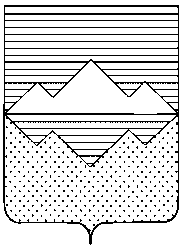 АДМИНИСТРАЦИЯСАТКИНСКОГО МУНИЦИПАЛЬНОГО РАЙОНАЧЕЛЯБИНСКОЙ ОБЛАСТИПОСТАНОВЛЕНИЕот «14» мая  2024 года № 274г. СаткаО внесении изменений в постановление Администрации Саткинского муниципального района от 10.11.2023 № 672 «Об утверждении перечня главных администраторов доходов бюджета Саткинского городского поселения»На основании приказа Министерства финансов Российской Федерации от 01.06.2023г. № 80н «Об утверждении кодов (перечней кодов) бюджетной классификации Российской Федерации на 2024 год (на 2024 год и на плановый период 2025 и 2026 годов)», в соответствии с пунктом 3.2 статьи 160.1 Бюджетного кодекса Российской Федерации, Положением «О бюджетном процессе в муниципальном образовании «Саткинское городское поселение», утвержденным решением Совета депутатов от 19.12.2007 № 205/32, руководствуясь Федеральным законом от 06.10.2003 №131-ФЗ «Об общих принципах организации местного самоуправления в Российской Федерации», Уставом Саткинского городского поселения, ПОСТАНОВЛЯЮ:Внести в Перечень главных администраторов доходов бюджета Саткинского городского поселения, утвержденного постановлением Администрации Саткинского муниципального района от 10.11.2023 № 672, следующие изменения:строку:исключить.Отделу организационной и контрольной работы Управления делами и организационной работы (Корочкина Н.П.) опубликовать настоящее постановление на официальном сайте Администрации Саткинского муниципального района.Настоящее постановление вступает в силу с момента подписания и применяется к правоотношениям, возникшим с 01.01.2024 года.Глава Саткинского муниципального района                                                А.А. Глазков6251 17 16000 13 0000 180Прочие неналоговые доходы бюджетов городских поселений в части невыясненных поступлений, по которым не осуществлен возврат (уточнение) не позднее трех лет со дня их зачисления на единый счет бюджета городского поселения